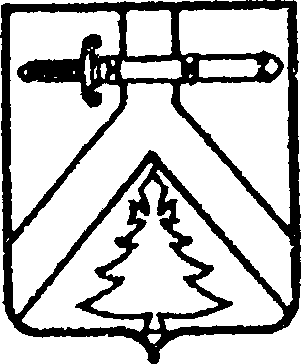 АДМИНИСТРАЦИЯ ИМИССКОГО СЕЛЬСОВЕТА КУРАГИНСКОГО РАЙОНА КРАСНОЯРСКОГО КРАЯПОСТАНОВЛЕНИЕ16.02.2016 г.                                     с.Имисское                                         №2-пО проведении спортивного мероприятия	В соответствии со ст.14  ФЗ-131 "Об общих принципах организации местного самоуправления в Российской Федерации",   п.1 пп.14 ст.7 Устава Имисского сельсовета, ПОСТАНОВЛЯЮ:Провести  сельскую спартакиаду 20- 21 февраля  2016 года. Начало соревнований в 15.00 час. Место проведения:  здание Имисской  средней школы.Администрации сельсовета выделить на проведение соревнований бюджетные средства в сумме 5000 (пять тысяч) рублей;Контроль за исполнением постановления оставляю за собой;Постановление вступает в силу в день,  следующий за днем его опубликования в газете «Имисские зори».Глава сельсовета 								А.А.Зоткин  